Expression of Interest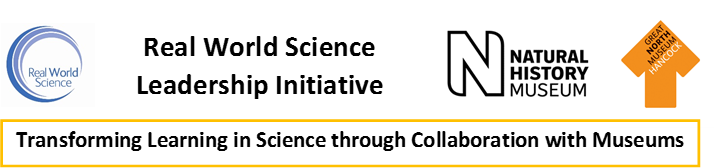 Please write a short paragraph as to why you are interested in this opportunity and what you might gain.As a participating school you understand that the primary Science Subject Leader will need to:participate in the CPD programme and related activities;complete pre and post project questionnaires and final evaluation; plan and carry out visits and school based tasks with their own and another class;Please sign and return (in physical or electronic form) to Joe Sullivan at joe.sullivan@nhm.ac.ukI am interested in being considered for the CPD Programme 'Transforming Learning in Science through Collaboration with Museums'.Signed         	______________________________________      (Primary Science Subject Leader)		_______________________________________   (Head teacher)	 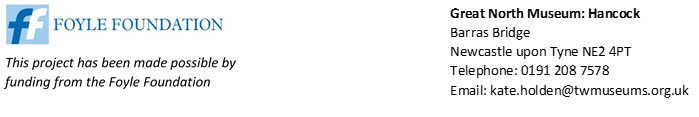 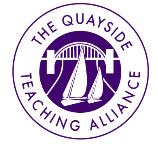 NameSchoolSchool address including postcodeTelephone numberHead teacherScience Subject Leader (if not you)Contact email address